от 15 апреля  2020 года                                    №  7                                           с. Обильное                                                                                      «О запрете посещения кладбища с.Обильного Сарпинского района Республики Калмыкия»        Во исполнение Указа Президента Российской Федерации от 02.04.2020 г.                       № 239 «О мерах по обеспечению санитарно-эпидемиологического  благополучия населения на территории Российской Федерации в связи с распространением новой коронавирусной инфекции (COVID-19)», в целях обеспечения санитарно-эпидемиологического благополучия населения, недопущения и распространения  новой коронавирусной инфекции на территории Обильненского сельского муниципального образования Республики Калмыкия:    1. Запретить посещение гражданами  территории  кладбища села Обильного с 16 апреля по 30 апреля 2020 года в рамках исполнения постановления Главы Сарпинского районного муниципального образования Республики Калмыкия N 67-р от 03 апреля 2020года «О мерах по обеспечению санитарно-эпидемиологического населения на территории Сарпинского районного муниципального образования РК в связи с распространением новой короновирусной инфекции».      2. Контроль  над исполнением настоящего распоряжения оставляю за собой.Глава администрации Обильненского сельского муниципального образования Республики Калмыкия                                                     В.Н.СергеевРАСПОРЯЖЕНИЕГЛАВЫ  АДМИНИСТРАЦИИОБИЛЬНЕНСКОГО СЕЛЬСКОГОМУНИЦИПАЛЬНОГО ОБРАЗОВАНИЯ РЕСПУБЛИКИ  КАЛМЫКИЯ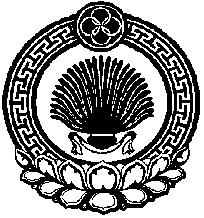 ХАЛЬМГ ТАҢҺЧИНОБИЛЬН СЕЛӘНӘМУНИЦИПАЛЬН БҮРДӘЦИНАДМИНИСТРАЦИН ТОЛhАЧИН ТОГТАВР